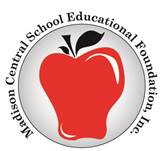 The Marcia & Ray “Bud” Wenk Family ScholarshipPurpose:  To help MHS students who are active participants on a school team or in a school organization help attend a camp, workshop or seminar.  The student must be willing to bring back what is learned to share with other MHS students on their team or in their program of organization.Eligible students are current Freshmen, Sophomores, and Juniors on MHS sports teams or in MHS programs and organizations (current Seniors are not eligible) who are returning to MHS in the Fall.Name:Address:Email:Name of Coach or Program Director:Describe you involvement with your MHS sport or activity.Describe the camp or workshop opportunity, including cost, dates, how you found out about it, etc.  Please attach a copy of brochure, flier, website URL, etc.Explain why you want to attend and how this experience will benefit you personally as well as your team or your program.  Please use the back of this application or attach another sheet of paper if necessary.Applications MUST be sent electronically to madisoneducationalfoundation@k12.sd.us